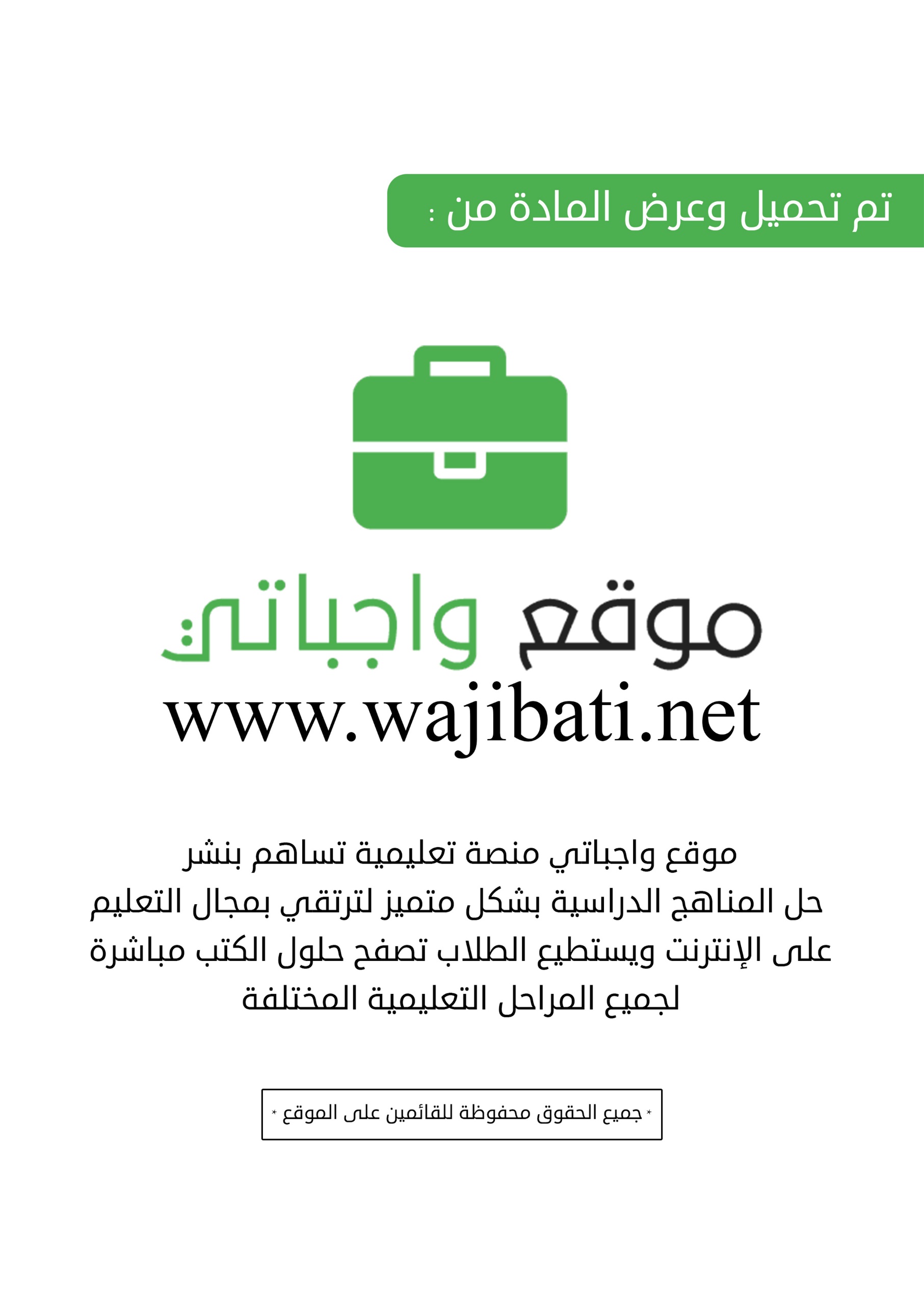 المادةالوحدةموضوع الدرسالفصل الدراسيالتاريخعدد الحصصلغتي الوعي الصحيمدخل الوحدة الرابعةالثاني 3التمهيدهذا الدرس هو الدرس الأول في الوحدة الثالثة (الوعي الصحي)، وهو يعتبر مدخلاً للوحدة لإثارة ميول التلاميذ بالنسبة لمحور الوحدة، والتعرف على خبراتهم وواقعهم بالنسبة للمحور، ونصوص ومهارات الوحدة التي سيدرسونها.سأؤدي هذا الدرس في ثلاث حصص، ستكون كالتالي:الحصة الأولى من الأسبوع الأول، النشاطان 1و2.سأعرض صورة لشخص يتبرع بالدم وسأطلب من التلاميذ التعليق عليها؛ كتمهيد لهذه الحصة (إثراء 3)الحصة الثانية من الأسبوع الأول، النشاطات 3و4و5.سأمهّد لهذه الحصة بالسؤال التالي:كيف تنتقل الأمراض؟الحصة الثالثة من الأسبوع الأول، النشاطان 6و7.سأمهّد لهذه الحصة بعرض دعاء زيارة المريض على لوحة أمام الطلاب وأسألهم:ما هذا الدعاء؟متى يقال؟الأهدافالهدفالهدفالزمنالتقويمالتقويمالتقويمالتقويمالتكاليف المنزليةالتكاليف المنزليةالتكاليف المنزليةالتكاليف المنزليةالأهداف1تحديد شخصيات القصة15النوعتشخيصيالسؤالالوباء الذي ينتقل عن طريق التبرع بالدم الملوث النوعصواب وخطأالنصصواب أو خطأ: زمن القصة في فصل الصيف الأهداف2مشاركة في الإجابة عن الأسئلة15النوعتكويني السؤال(من أعراض مرض الانفلونزا) اختر الإجابات الصحيحة فيما يليالنوعصواب وخطأالنصأوقفت المملكة استيراد الدم من الخارج لتلافي نقل بعض الأمراض. صواب أو خطأالأهداف3استشعار مصائب الآخرين.10النوعختامي السؤالأكمل الفراغ التالي: وصل عدد البنوك المركزية للدم في المملكة إلى.........النوعصواب وخطأالنصصح أو خطأ: انكسرت علبة الدواء من سالم عندما تعثر في حجر فسقط الاستراتيجياتالاستراتيجية دور المعلمدور المتعلمالوسائل التعليمةالاستراتيجياتالتعلم التعاونيسأقرأ القصة - الموجودة في (إثراء 2) - على التلاميذ، ثم أطلب منهم الإجابة على فقرات نشاط 1 بعد استماعهم للقصة، وسأعيد قراءة النص إذا رأيت حاجتهم للإعادة.سأوجّه التلاميذ إلى تنفيذ نشاط 2.يستمع التلاميذ للقصة، ثم يجيبون على فقرات النشاط 1 و2 بشكل ثنائيكتاب الطالب / النشاطجهاز عرضشفافياتجهاز تسجيلمجسماتعيناتفيلم تعليميلوحاتمراجعأخرى................المواد التعليمية المساندةالاثراءالاثراء روابط خارجيةالمواد التعليمية المساندةالاسمالنوعالمواد التعليمية المساندةMP3المواد التعليمية المساندةMP3المادةالوحدةموضوع الدرسالفصل الدراسيالتاريخعدد الحصصلغتي الوعي الصحينص الفهم القرائي: المعلبات الغذائيةالثاني 5التمهيدهذا هو الدرس الثاني من دروس  الوحدة الثالثة (الوعي الصحي)، سأؤدي هذا الدرس في خمس حصص من الأسبوع الأول، ستكون كالتالي:الحصة الرابعة من الأسبوع الأول: قراءة نص الفهم القرائي على التلاميذ، وحل حقل (أكتشف) من قبل التلاميذ.سأمهّد لهذه الحصة بالأسئلة التالية:ماوسائل حفظ الأغذية؟ما أنواع المعلبات الغذائية التي تفضلها؟ما الشروط الصحية التي يجب توافرها في الطعام؛ ليكون نافعاً؟الحصة الرابعة من الأسبوع الأول: قراءة النص + حقل (أنمّي لغتي).سأمهّد لهذه الحصة بالسؤالين التاليين:ما معنى كلمة (مرادف)؟معنى كلمة (ضد)؟الحصة السادسة من الأسبوع الأول: قراءة النص + حقل (أفهم).سأمهّد لهذه الحصة بإحضار عدة معلبات غذائية تكون أحدها سليمة، والثانية فيها اعوجاج، والثالثة انتفاخ، والرابعة منتهية الصلاحية، وأجعلها بين أيدي تلاميذي وأطلب منهم تحديد مدى صلاحيتها للاستهلاك الآدمي.الحصة السابعة من الأسبوع الأول: قراءة النص + حقل (أبدي رأيي).سأمهّد لهذه الحصة بأخذ آراء تلاميذي عن المعلبات الغذائية وتأثيرها على الصحة.الحصة الثامنة من الأسبوع الأول: قراءة النص قراءة جهرية من قبل التلاميذ جميعهم.سأمهّد لهذه الحصة بالسؤال التالي:كم مرة تتناول المعلبات الغذائية في الأسبوع؟الأهدافالهدفالهدفالزمنالتقويمالتقويمالتقويمالتقويمالتكاليف المنزليةالتكاليف المنزليةالتكاليف المنزليةالتكاليف المنزليةالأهداف1اكتشاف معاني الكلمات من الترادف والتضاد15النوعتشخيصيالسؤالمن المراحل التي يمر بها تعليب الغذاء.............النوعصواب وخطأالنصمن أسباب اللجوء إلى صناعة الأغذية المعلبة هو قلة الوقت لإعداد الطعام الأهداف2الإجابة عن أسئلة الدرس20النوعتكويني السؤالمن بعض العلامات التي تدل على فساد الأطعمة المعلبة..................النوعصواب وخطأالنصمن الاحتياطات التي يلزم الأخذ بها عند استخدام المعلبات استخدامها دون غسلها الأهداف3استنتاج من النص الطرق الصحيحة للتعامل مع المعلبات15النوعختامي السؤالأكمل الفراغ التالي: وسيلة من وسائل حفظ الأطعمة.........النوعصواب وخطأالنصالمعاملة الحرارية للمعلبات تقضي على الفساد (الفساد معناها) الإصلاحالاستراتيجياتالاستراتيجية دور المعلمدور المتعلمالوسائل التعليمةالاستراتيجياتحل المشكلاتستحتاج إلى تقديم مشكلات واقعية تناسب الطلاب لمناقشتها معهم، وترك الطلاب يعملون متعاونين لحلها، وشجع على تطبيق التقويم الذاتي وتقويم الأقران.سأطرح مشكلة (الآثار السلبية لاستخدام المعلبات الغذائية على صحة الإنسان)، وأناقشها مع تلاميذي المناقشة مع المعلم والزملاء في طرح الأدلة والأمثلة للمشكلة ثم إبداء وجهة نظره حولها.كتاب الطالب / النشاطجهاز عرضشفافياتجهاز تسجيلمجسماتعيناتفيلم تعليميلوحاتمراجعأخرى................المواد التعليمية المساندةالاثراءالاثراءالاثراءالاثراء روابط خارجية روابط خارجية روابط خارجية روابط خارجية روابط خارجيةالمواد التعليمية المساندةالاسمالاسمالنوعالنوععرض بوربوينت لنص الفهم القرائيالسادس الابتدائي | الفصل الدراسي الثاني | لغتي | الوحدة الرابعة: المعلبات الغذائيةعرض بوربوينت لنص الفهم القرائيالسادس الابتدائي | الفصل الدراسي الثاني | لغتي | الوحدة الرابعة: المعلبات الغذائيةعرض بوربوينت لنص الفهم القرائيالسادس الابتدائي | الفصل الدراسي الثاني | لغتي | الوحدة الرابعة: المعلبات الغذائيةعرض بوربوينت لنص الفهم القرائيالسادس الابتدائي | الفصل الدراسي الثاني | لغتي | الوحدة الرابعة: المعلبات الغذائيةعرض بوربوينت لنص الفهم القرائيالسادس الابتدائي | الفصل الدراسي الثاني | لغتي | الوحدة الرابعة: المعلبات الغذائيةالمواد التعليمية المساندةMP3MP3عرض بوربوينت لنص الفهم القرائيالسادس الابتدائي | الفصل الدراسي الثاني | لغتي | الوحدة الرابعة: المعلبات الغذائيةعرض بوربوينت لنص الفهم القرائيالسادس الابتدائي | الفصل الدراسي الثاني | لغتي | الوحدة الرابعة: المعلبات الغذائيةعرض بوربوينت لنص الفهم القرائيالسادس الابتدائي | الفصل الدراسي الثاني | لغتي | الوحدة الرابعة: المعلبات الغذائيةعرض بوربوينت لنص الفهم القرائيالسادس الابتدائي | الفصل الدراسي الثاني | لغتي | الوحدة الرابعة: المعلبات الغذائيةعرض بوربوينت لنص الفهم القرائيالسادس الابتدائي | الفصل الدراسي الثاني | لغتي | الوحدة الرابعة: المعلبات الغذائيةالمواد التعليمية المساندةMP3MP3عرض بوربوينت لنص الفهم القرائيالسادس الابتدائي | الفصل الدراسي الثاني | لغتي | الوحدة الرابعة: المعلبات الغذائيةعرض بوربوينت لنص الفهم القرائيالسادس الابتدائي | الفصل الدراسي الثاني | لغتي | الوحدة الرابعة: المعلبات الغذائيةعرض بوربوينت لنص الفهم القرائيالسادس الابتدائي | الفصل الدراسي الثاني | لغتي | الوحدة الرابعة: المعلبات الغذائيةعرض بوربوينت لنص الفهم القرائيالسادس الابتدائي | الفصل الدراسي الثاني | لغتي | الوحدة الرابعة: المعلبات الغذائيةعرض بوربوينت لنص الفهم القرائيالسادس الابتدائي | الفصل الدراسي الثاني | لغتي | الوحدة الرابعة: المعلبات الغذائيةالمادةالمادةالوحدةالوحدةموضوع الدرسموضوع الدرسالفصل الدراسيالتاريخعدد الحصصلغتي لغتي الوعي الصحيالوعي الصحيالصنف اللغوي: المصادرالصنف اللغوي: المصادرالثاني 2التمهيدهذا الدرس هو الدرس الرابع من دروس  الوحدة الثالثة (الوعي الصحي)، سأؤديه في حصتين من الأسبوع الثاني، ستكون كالتالي:الحصة الثالثة من الأسبوع الثاني: شرح (المصادر) + نشاط 1.سأمهّد لهذه الحصة بكتابة أفعال على السبورة يطرحها التلاميذ (ماض، مضارع، أمر) ثم أكتب مصدر كل فعل وأطلب منهم النسج على غراره بطرح أفعال من قبلي وهم يأتون بمصادرها.الحصة الرابعة من الأسبوع الثاني: نشاط 2و3.سأمهّد لهذه الحصة بطرح أفعال على التلاميذ وأطلب منهم الإتيان بالمصدر، مثل: (لعب / لعباً، ذاكر / مذاكرةً، نافس / منافسةً، خاط / خياطةً)الأهدافالهدفالهدفالزمنالتقويمالتقويمالتقويمالتقويمالتكاليف المنزليةالتكاليف المنزليةالتكاليف المنزليةالتكاليف المنزليةالأهداف1معرفة  المصادر10النوعتشخيصيالسؤالالتعليم مهم في الحياة (استخرج المصدر من المثال السابق)النوعصواب وخطأالنصالمصدر: اسم من لفظ الفعل يدل على حدث مجرد من الزمنالأهداف2ملء الفراغات بالمصدر المناسب15النوعتكويني السؤالأكمل الفراغ بمصدر مناسب: حفظ الولد الدرس.........النوعصواب وخطأالنصأكرم الرجل ضيفه إكراما (مصدر الفعل أكرم هو إكرام)الأهداف3استشعار أهمية قواعد  اللغة العربية.10النوعختامي السؤالأكمل الفراغ التالي: استقبل الملك الضيوف.........النوعاختيارات من متعددالنصاستخرج المصدر من العبارة التالية: (إن ضرسك قد نُخِر بسبب إهمالك) الاستراتيجياتالاستراتيجية دور المعلمدور المتعلمالوسائل التعليمةالاستراتيجياتالتقويم من أجل التعلمتحديد الاحتياجات التعليمية للطلاب، تقديم تغذية راجعة مناسبة وفورية للطلاب، بناء استراتيجيات للتدريس المتمايز للطلاب.تحديد احتياجاته التعليمية والعمل على تعزيز نقاط قوته ومعالجة نقاط الضعف لديه.كتاب الطالب / النشاطجهاز عرضشفافياتجهاز تسجيلمجسماتعيناتفيلم تعليميلوحاتمراجعأخرى................المواد التعليمية المساندةالاثراءالاثراء روابط خارجيةالمواد التعليمية المساندةالاسمالنوعلغتي الجميلة للصف السادس المصادرالصنف اللغوي المصادر الوحدة الرابعة لغتي الجميلة الصف السادس الابتدائيالمواد التعليمية المساندةMP3لغتي الجميلة للصف السادس المصادرالصنف اللغوي المصادر الوحدة الرابعة لغتي الجميلة الصف السادس الابتدائيالمواد التعليمية المساندةMP3لغتي الجميلة للصف السادس المصادرالصنف اللغوي المصادر الوحدة الرابعة لغتي الجميلة الصف السادس الابتدائيالمادةالوحدةموضوع الدرسالفصل الدراسيالتاريخعدد الحصصلغتي الوعي الصحيالإستراتيجية القرائية: الجدول الذاتيالثاني 4التمهيدهذا الدرس هو الدرس الخامس من دروس  الوحدة الثالثة (الوعي الصحي)، سأؤديه في أربع حصص من الأسبوع الثاني، ستكون كالتالي:الحصة الرابعة من الأسبوع الثاني: شرح إستراتيجية الجدول الذاتي + الخطوة الأولى والخطوة الثانية.سأمهّد لهذه الحصة بالسؤال التالي:ما هي الاستراتيجيات القرائية السابقة التي سبق أن تعلمتها؟الحصة السادسة من الأسبوع الثاني: الخطوة الثالثة من استراتيجية الجدول الذاتي.سأمهّد لهذه الحصة بالسؤالين التاليين:ما هي الخطوة الأولى من خطوات الجدول الذاتي لتعميق القراءة؟ما هي الخطوة الثانية من خطوات الجدول الذاتي لتعميق القراءة؟الحصة السابعة من الأسبوع الثاني: الخطوة الرابعة من إستراتيجية الجدول الذاتي.سأمهّد لهذه الحصة بالأسئلة التالية:ما هي الخطوة الأولى من خطوات الجدول الذاتي لتعميق القراءة؟ما هي الخطوة الثانية من خطوات الجدول الذاتي لتعميق القراءة؟ما هي الخطوة الثالثة من خطوات الجدول الذاتي لتعميق القراءة؟الحصة الثامنة من الأسبوع الثاني: تطبيق الخطوات الأربع من إستراتيجية الجدول الذاتي على نص إخباري.سأمهّد لهذه الحصة بعرض الجدول الذاتي أمام التلاميذ فارغاً، وأطلب منهم كتابة أعمدة الجدول بشكل صحيح، ثم أسألهم عن المقصود من كل عمود.الأهدافالهدفالهدفالزمنالتقويمالتقويمالتقويمالتقويمالتكاليف المنزليةالتكاليف المنزليةالتكاليف المنزليةالتكاليف المنزليةالأهداف1معرفة إلى عناصر الجدول الذاتي15النوعتشخيصيالسؤالفي الإستراتيجية القرائية (الجدول الذاتي) يكتب المعلم في عمود ما أعرفه؟.........النوعصواب وخطأالنصالإستراتيجية القرائية (الجدول الذاتي) يتكون من أربعة أعمدةالأهداف2ملء عناصر الجدول الذاتي على موضوع ما.20النوعتكويني السؤال (ما تعلمته؟) في العمود الثالث من الإسترتيجية القرائية (الجدول الذاتي) نكتب النوعصواب وخطأالنصالإستراتيجية القرائية (الجدول الذاتي) يتكون من ثلاثة أعمدةالأهداف3تقدير أهمية الجدول الذاتي في تعميق فهم النصوص10النوعختامي السؤالإستراتيجية التدريس التي يستخدمها المعلم في العمود الأول من (الجدول الذاتي) هي النوعصواب وخطأالنصصواب أو خطأ. العمود الثالث في الإستراتيجية القرائية (الجدول الذاتي) هو ما أعرفه؟الاستراتيجياتالاستراتيجية دور المعلمدور المتعلمالوسائل التعليمةالاستراتيجياتعقود التعلمﺇﻋﺩﺍﺩ ﺍﻟﻌﻘﻭﺩ بشكل مبسط، وعرضها بشكل مقنع للطالب، ومراعاة ميول وخبرات الطلاب السابقة وطبيعة المواد الدراسية، والتدخل إذا استلزم الأمر لتقديم المساعدة لطالب وتذليل الصعاب.-تقديم التغذية الراجعة.التفاوض حول العقد وأن يخطو الطالب بنفسه خطوات محسوبة للوصول للهدف، وتنفيذ الأنشطة والتكليفات، مع وجود الدافعية والإحساس بقيمة الذات.كتاب الطالب / النشاطجهاز عرضشفافياتجهاز تسجيلمجسماتعيناتفيلم تعليميلوحاتمراجعأخرى................المواد التعليمية المساندةالاثراءالاثراء روابط خارجيةالمواد التعليمية المساندةالاسمالنوعالمواد التعليمية المساندةMP3المواد التعليمية المساندةMP3المادةالوحدةموضوع الدرسالفصل الدراسيالتاريخعدد الحصصلغتي الوعي الصحينص الاستماع: (منجم الكالسيوم)الثاني 1التمهيدهذا هو الدرس السادس من دروس  الوحدة الثالثة (الوعي الصحي)، ستؤدي هذا الدرس في حصة واحدة (الحصة الأولى من الأسبوع الثالث).سأمهّد لهذا الدرس بالسؤالين التاليين:ما الطرق التي تستخدمها في المنزل لمكافحة البعوض؟ماذا تعرف عن حمى الضنك؟الأهدافالهدفالهدفالزمنالتقويمالتقويمالتقويمالتقويمالتكاليف المنزليةالتكاليف المنزليةالتكاليف المنزليةالتكاليف المنزليةالأهداف1معرفة إلى معاني المفردات الجديدة.15النوعتشخيصيالسؤالمن أعراض حمى الضنك النوعصواب وخطأالنصتكون الوفاة بسبب حمى الضنك النزفية بنسبة 20 - 40 في المية الأهداف2ملء الملحوظات الخاصة بالدرس20النوعتكويني السؤالينتشر مرض حمى الضنك بسبب لدغةالنوعصواب وخطأالنصمن طرق الوقاية من حمى الضنك الجلوس قرب بؤر تراكم المياهالأهداف3تقدير أخطار حمى الضنك10النوعختامي السؤالفي حالة الإصابة - لا قدر الله - بحمى الضنك النوعصواب وخطأالنصحمى الضنك مرض فيروسي ينتشر من خلال لدغات ذكور البعوض المصاب بالفيروس الاستراتيجياتالاستراتيجية دور المعلمدور المتعلمالوسائل التعليمةالاستراتيجياتالتقويم من أجل التعلمتحديد الاحتياجات التعليمية للطلاب، تقديم تغذية راجعة مناسبة وفورية للطلاب، بناء استراتيجيات للتدريس المتمايز للطلاب.تحديد احتياجاته التعليمية والعمل على تعزيز نقاط قوته ومعالجة نقاط الضعف لديه.كتاب الطالب / النشاطجهاز عرضشفافياتجهاز تسجيلمجسماتعيناتفيلم تعليميلوحاتمراجعأخرى................المواد التعليمية المساندةالاثراءالاثراء روابط خارجيةالمواد التعليمية المساندةالاسمالنوعنص الاستماع الوحدة الرابعة حمى الضنكالسادس الابتدائي الفصل الدراسي الثاني نص الاستماع حمى الضنكالمواد التعليمية المساندةMP3نص الاستماع الوحدة الرابعة حمى الضنكالسادس الابتدائي الفصل الدراسي الثاني نص الاستماع حمى الضنكالمواد التعليمية المساندةMP3نص الاستماع الوحدة الرابعة حمى الضنكالسادس الابتدائي الفصل الدراسي الثاني نص الاستماع حمى الضنكالمادةالوحدةموضوع الدرسالفصل الدراسيالتاريخعدد الحصصلغتي الوعي الصحيبنية النص: الوصايا الخمس لأسنان صحيةالثاني 2التمهيدهذا هو الدرس الثامن من دروس  الوحدة الثالثة (الوعي الصحي)، ستؤدي هذا الدرس في حصتين من الأسبوع الثالث، ستكون كالتالي:الحصة الثالثة من الأسبوع الثالث: التعريف بالنص الإرشادي وخصائصه، نص (الوصايا الخمس لأسنان صحية).سأمهّد لهذه الحصة بالسؤالين التاليين:ماهي الطرق التي تقدّم بها المراكز الصحية الإرشادات للناس؟كيف نحافظ على أسناننا بصحة جيدة؟الحصة الرابعة من الأسبوع الثالث: التطبيق على النص الإرشادي (كيف تخزن الأدوية بأسلوب صحيح؟).مهّد لهذه الحصة بالسؤال التالي:ماهي المكوّنات الرئيسة للنص الإرشادي؟الأهدافالهدفالهدفالزمنالتقويمالتقويمالتقويمالتقويمالتكاليف المنزليةالتكاليف المنزليةالتكاليف المنزليةالتكاليف المنزليةالأهداف1معرفة إلى الوصايا الخمس لأسنان صحية20النوعتشخيصيالسؤالمن طرق مكافحة التسوس النوعصواب وخطأالنصالنص الإرشادي: عبارة عن التوجيهات والتعليمات التي نقدمها للآخرين الأهداف2الإجابة عن أسئلة النص15النوعتكويني السؤالمجالات نص الوصايا الخمس هي إرشاداتالنوعصواب وخطأالنصمن خصائص النص الإرشادي يكتب العنوان بخط مثل بقية النص الأهداف3استشعار أهمية المحافظة على أسنانه.10النوعختامي السؤالتنظيف الأسنان بالفرشاة يكون النوعصواب وخطأالنصلمراقبة اللثة لا أتناول أي دواء قبل مراجعة الطبيبالاستراتيجياتالاستراتيجية دور المعلمدور المتعلمالوسائل التعليمةالاستراتيجياتالتعلم بالاكتشافتحديد المفاهيم العلمية والمبادئ التي سيتم تعلمها وطرحها في صورة تساؤل أو مشكلة، وإعداد المواد التعليمية اللازمة لتنفيذ الدرس، وصياغة المشكلة على هيئة أسئلة فرعية بحيث تنمي مهارة فرض الفروض لدى الطلاب، وتحديد الأنشطة أو التجارب الاكتشافية التي سينفذها الطلاب اكتشاف الأفكار والحلول بأنفسهم لكي يشعروا بالرضى والرغبة في مواصلة التعلم. ومعالجة المعلومات وتحليلها والربط بينها لكي يصلوا إلى معلومات جديدة باستخدام عمليات الاستقراء أو الاستنباط أو أي طريقة أخرى، والاعتماد على أنفسهم في ذلك باستخدام معلوماتهم السابقة.كتاب الطالب / النشاطجهاز عرضشفافياتجهاز تسجيلمجسماتعيناتفيلم تعليميلوحاتمراجعأخرى................المواد التعليمية المساندةالاثراءالاثراء روابط خارجيةالمواد التعليمية المساندةالاسمالنوعأسناني ألماسيالمواد التعليمية المساندةMP3أسناني ألماسيالمواد التعليمية المساندةMP3أسناني ألماسيالمادةالوحدةموضوع الدرسالفصل الدراسيالتاريخعدد الحصصلغتي الوعي الصحيالألف الليّنة - الرسم الكتابي: كتابة عبارات بخط النسخالثاني 6التمهيدهذا هو الدرس التاسع من دروس  الوحدة الثالثة (الوعي الصحي)، سأؤدي هذا الدرس في ست حصص، ستكون كالتالي:الحصة الرابعة من الأسبوع الثالث: حقل (أتذكّر) و حقل (أستمع وأكتب).سأمهّد لهذه الحصة بكتابة كلمات أواخرها ألف ليّنة، مثل: (عصا، فتى، نجوى، أعيا) وأطلب من تلاميذي معرفة اسمها.الحصة السادسة من الأسبوع الثالث: حقل (أرسّخ تعلّمي).سأمهّد لهذه الحصة بالسؤال التالي:ما هي صور الألف الأليّنة؟ وما الفرق بينهما؟الحصة السابعة من الأسبوع الثالث: (تعلّمت قواعد لا أنساها) ص52 و حقل (أطبّق).سأمهّد لهذه الحصة بكتابة كلمات على السبورة بعضها صحيح وبعضها خاطئ، ثم أطلب من تلاميذي اكتشاف الخطأ وتصحيحه. (أبا = أتى، إلى، علا، نمى = نما، دعى = دعا، سما، أحيا)الحصة الثامنة من الأسبوع الثالث: تنفيذ نشاط رقم 8 في كتاب النشاط.سأمهّد لهذه الحصة بإخراج الطلاب على السبورة لكتابة جمل تحتوي بعض كلماتها في أواخرها على ألف ليّنة.الحصة الأولى من الأسبوع الرابع: الإملاء الاختباري.سأمهّد لهذه الحصة بالسؤال التالي:ما هي قاعدة الألف اللينة في آخر الاسم والفعل والحرف؟الحصة الثانية من الأسبوع الرابع: مكوّن (الرسم الكتابي) كتابة عبارات بخط النسخ.سأمهد لهذه الحصة بعرض لوحتين مكتوبتين بخط اليد، إحداهما بخط حسن واضح مقروء، والأخرى بخط غير واضح، وأطلب من التلاميذ التعليق عليهما. الصورتان موجودتان في الصور التعليمية (مقترح وسيلة)الأهدافالهدفالهدفالزمنالتقويمالتقويمالتقويمالتقويمالتكاليف المنزليةالتكاليف المنزليةالتكاليف المنزليةالتكاليف المنزليةالأهداف1معرفة قواعد رسم الألف اللينة المتطرفة20النوعتشخيصيالسؤالترسم الألف اللينة في آخر النوعصواب وخطأالنصالألف اللينة تكتب قائمة (ا) أو ياء غير منقوطة الأهداف2كتابة كلمات بها ألف لينة متطرفة15النوعتكويني السؤالالفرق بين كلمتي		(يحيى/يحيا)النوعصواب وخطأالنصترسم الألف اللينة في آخر الأفعال ياء بدون نقاط إذا قلبت واو في المضارع الأهداف3استشعار بأهمية الكتابة الصحيحة.20النوعختامي السؤالأيهما صواب (الحلوى - الحلواء).........النوعصواب وخطأالنصكتبت الألف اللينة في كلمة قضى على صورة الياء لأنها فعل ثلاثي وتقلب ياء في المضارعالاستراتيجياتالاستراتيجية دور المعلمدور المتعلمالوسائل التعليمةالاستراتيجياتالعصف الذهنيتحفيز الطلاب على توليد الأفكار الإبداعية حول موضوع معين، ومناقشتهم في الأفكار المطروحة من أجل تقييمها وتصنيفها إلى أفكار أصيلة ومفيدة قابلة للتطبيق.توليد أكبر عدد ممكن من الأفكار بشكل تلقائي وسريع وحر والتي يمكن بواسطتها حل المشكلة مع احترام أراء أقرانه وتقديرها، والاستفادة من أفكارهم، من خلال تطويرها والبناء عليها. كتاب الطالب / النشاطجهاز عرضشفافياتجهاز تسجيلمجسماتعيناتفيلم تعليميلوحاتمراجعأخرى................المواد التعليمية المساندةالاثراءالاثراء روابط خارجيةالمواد التعليمية المساندةالاسمالنوعحل لغتي كتاب النشاط الظاهرة الإملائيةالسادس الابتدائي|الفصل الدراسي الثاني|لغتي |الوحدة الرابعة (الظاهرة الاملائية) الألف اللينة المتطرفةالصف السادس الفصل الدراسي الثاني - مادة لغتي -الألف اللينةالمواد التعليمية المساندةMP3حل لغتي كتاب النشاط الظاهرة الإملائيةالسادس الابتدائي|الفصل الدراسي الثاني|لغتي |الوحدة الرابعة (الظاهرة الاملائية) الألف اللينة المتطرفةالصف السادس الفصل الدراسي الثاني - مادة لغتي -الألف اللينةالمواد التعليمية المساندةMP3حل لغتي كتاب النشاط الظاهرة الإملائيةالسادس الابتدائي|الفصل الدراسي الثاني|لغتي |الوحدة الرابعة (الظاهرة الاملائية) الألف اللينة المتطرفةالصف السادس الفصل الدراسي الثاني - مادة لغتي -الألف اللينةالمادةالوحدةموضوع الدرسالفصل الدراسيالتاريخعدد الحصصلغتي الوعي الصحيالنص الشعري: وصف الحمىالثاني 3التمهيدهذا الدرس هو الدرس العاشر في  الوحدة الثالثة (الوعي الصحي)، وسأؤدي هذا الدرس في ثلاث حصص، ستكون كالتالي:الحصة الثالثة من الأسبوع الرابع: قراءة النص الشعري (وصف الحمى) + حقل (أكتشف) وحقل (أنمي لغتي).سأمهّد لهذه الحصة بالسؤال التالي:ماذا تعرف عن الحمى؟ وماهي أعراضها؟الحصة الرابعة من الأسبوع الرابع: حقل (أفهم وأحلل) وحقل (أتذوّق).سأمهّد لهذه الحصة بالسؤال التالي:مامعاني الكلمات التالية:(المطارف والحشايا، السقام، بنت الدهر).الحصة الرابعة من الأسبوع الرابع: استظهار النص الشعري (وصف الحمى).سأمهّد لهذه الحصة بالسؤال التالي:من قائل نص (وصف الحمى)؟ وبمَّ شبّه الشاعر الحمى؟الأهدافالهدفالهدفالزمنالتقويمالتقويمالتقويمالتقويمالتكاليف المنزليةالتكاليف المنزليةالتكاليف المنزليةالتكاليف المنزليةالأهداف1اكتشاف معاني الكلمات من خلال المعجم15النوعتشخيصيالسؤالبنت الدهر تعني النوعصواب وخطأالنصقائل نص وصف الحمى هو أحمد شوقي الأهداف2اختيار المعنى المناسب للأبيات20النوعتكويني السؤالالبيت الذي يصور الشاعر فيه المصائب تحيط به من كل جانب النوعصواب وخطأالنصالزائرة التي يتحدث عنها الشاعر هي الحمى الأهداف3استشعار خطورة المرض وأهمية المحافظة على صحته15النوعختامي السؤالتبيت الحمى كما صورها الشاعر في النوعصواب وخطأالنصالمصاب بالحمى اليوم لا يعاني مثل ما عانى المتنبيالاستراتيجياتالاستراتيجية دور المعلمدور المتعلمالوسائل التعليمةالاستراتيجياتفكر، زاوج، شاركشرح الاستراتيجية للطلاب قبل التطبيق، وتقسيم الأدوار بين الطلاب، وطرح سؤالا يرتبط بالدرس أو مشكلة ذات نهاية مفتوحة، وتقديم تغذية راجعة للطلاب.سأوجّه التلاميذ إلى تنفيذ نشاطات حقلي (أفهم وأحلل) و (أتذوّق).التفكير بشكل فردي في المشكلة المطروحة، ومشاركة أحد زملائه في التفكير بصوتٍ عالٍ والمشاركة في عملية التعلم.ينفذ التلميذ نشاطات حقلي (أفهم وأحلل) و (أتذوّق)كتاب الطالب / النشاطجهاز عرضشفافياتجهاز تسجيلمجسماتعيناتفيلم تعليميلوحاتمراجعأخرى................المواد التعليمية المساندةالاثراءالاثراء روابط خارجيةالمواد التعليمية المساندةالاسمالنوعإنشاد النص الشعري: وصف الحمى ـ للصف السادسلغتي الجميلة للصف السادس - درس وصف الحمىالمواد التعليمية المساندةMP3إنشاد النص الشعري: وصف الحمى ـ للصف السادسلغتي الجميلة للصف السادس - درس وصف الحمىالمواد التعليمية المساندةMP3إنشاد النص الشعري: وصف الحمى ـ للصف السادسلغتي الجميلة للصف السادس - درس وصف الحمىالمادةالوحدةموضوع الدرسالفصل الدراسيالتاريخعدد الحصصلغتي الوعي الصحيالوظيفة النحوية: رفع  الفعل المضارعالثاني 6التمهيدهذا هو الدرس الحادي عشر من دروس  الوحدة الثالثة (الوعي الصحي)، سأؤدي هذا الدرس في ست حصص.تكون كالتالي:الحصة السادسة من الأسبوع الرابع: نصب الأفعال المضارعة، حقل (مناقشة واستنتاج). سأمهّد لهذه الحصة بالسؤال التالي:ماهي أنواع الفعل؟الحصة السابعة من الأسبوع الرابع: حقل (مناقشة واستنتاج) + قواعد تعلمتها لا أنساها.سأمهّد لهذه الحصة بالسؤال التالي:ماهي حروف نصب الفعل المضارع؟الحصة الثامنة من الأسبوع الرابع: حقل (أطبّق).سأمهّد لهذه الحصة بالسؤال التالي:ماهي أنواع الفعل المضارع؟ وما علامة نصب كل نوع؟الحصة الأولى من الأسبوع الخامس: كتاب النشاط، النشاطات 17و18.سأمهّد لهذه الحصة بالطلب من التلاميذ الإتيان بفعل مضارع ووضعه في جملة مفيدة ثم إدخال حرف نصب عليها.الحصة الثانية من الأسبوع الخامس: كتاب النشاط، النشاطات 19و20و21سأمهّد لهذه الحصة بالطلب من التلاميذ الإتيان بفعل مضارع ووضعه في جملة مفيدة ثم إدخال حرف نصب عليه بحيث يكون مرة صحيح الآخر ومرة معتل الآخر ومرة من الأفعال الخمسة.الحصة الثالثة من الأسبوع الخامس: حقل (أبني معجمي) في كتاب النشاطسأمهّد لهذه الحصة بالسؤال التالي:ماذا تعرف عن الحقل المعجمي؟الأهدافالهدفالهدفالزمنالتقويمالتقويمالتقويمالتقويمالتكاليف المنزليةالتكاليف المنزليةالتكاليف المنزليةالتكاليف المنزليةالأهداف1معرفة أدوات رفع الفعل المضارع15النوعتشخيصيالسؤالأدوات نصب الفعل المضارع هي ##النوعصواب وخطأالنصحروف العلة ثلاثة وهي (ا - و - ي)الأهداف2بيان علامات الرفع المتعددة20النوعتكويني السؤالالأفعال الخمسة هي كل فعل مضارع اتصل به النوعصواب وخطأالنصالعاملون لن يقصروا في عملهم. الفعل يقصروا منصوب وعلامة نصبه حذف النون الأهداف3استشعار أهمية القواعد النحوية تحدثا وكتابة.15النوعختامي السؤالعلامة نصب الفعل المضارع صحيح الآخر النوعصواب وخطأالنصاغسل فمك بمعقم كي يطهره. الفعل يطهر منصوب وعلامة نصبه الفتحة المقدرة الاستراتيجياتالاستراتيجية دور المعلمدور المتعلمالوسائل التعليمةالاستراتيجياتالعصف الذهنيتحفيز الطلاب على توليد الأفكار الإبداعية حول موضوع معين، ومناقشتهم في الأفكار المطروحة من أجل تقييمها وتصنيفها إلى أفكار أصيلة ومفيدة قابلة للتطبيق.توليد أكبر عدد ممكن من الأفكار بشكل تلقائي وسريع وحر والتي يمكن بواسطتها حل المشكلة مع احترام أراء أقرانه وتقديرها، والاستفادة من أفكارهم، من خلال تطويرها والبناء عليها. كتاب الطالب / النشاطجهاز عرضشفافياتجهاز تسجيلمجسماتعيناتفيلم تعليميلوحاتمراجعأخرى................المواد التعليمية المساندةالاثراءالاثراء روابط خارجيةالمواد التعليمية المساندةالاسمالنوعالسادس الابتدائي | الفصل الدراسي الثاني | لغتي|الوحدة الرابعة:الوظيفة النحوية لنصب الأفعال المضارعةالمواد التعليمية المساندةMP3السادس الابتدائي | الفصل الدراسي الثاني | لغتي|الوحدة الرابعة:الوظيفة النحوية لنصب الأفعال المضارعةالمواد التعليمية المساندةMP3السادس الابتدائي | الفصل الدراسي الثاني | لغتي|الوحدة الرابعة:الوظيفة النحوية لنصب الأفعال المضارعةالمادةالوحدةموضوع الدرسالفصل الدراسيالتاريخعدد الحصصلغتي الوعي الصحينص إرشادي - أتواصل شفهياً: تقديم إرشادات شفهيةالثاني 5التمهيدهذا هو الدرس الثاني عشر من دروس  الوحدة الثالثة (الوعي الصحي)، سأؤديه في خمس حصص من الأسبوع الثامن، ستكون كالتالي:الحصة الرابعة من الأسبوع الخامس: النشاطات من 1-3.سأمهّد لهذه الحصة بمراجعة مكوّنات النص الإرشادي مع التلاميذ (إثراء 2).الحصة الرابعة من الأسبوع الخامس: الاستعداد والتدرّب على كتابة النص الإرشادي.سأمهّد لهذه الحصة بالسؤال التالي:كيف تكتب نصًّا إرشاديًّا؟الحصة السادسة من الأسبوع الخامس: عرض إنجازات التلاميذ ومناقشتها.سأمهّد لهذه الحصة بسؤال التلاميذ عمّا أنجزوه من أعمال كتابية.الحصة السابعة من الأسبوع الخامس: تعريف التلاميذ بكيفية تقديم عرض شفهي لنص إرشادي.مهّد لهذه الحصة بالسؤال التالي:كيف تقدم عرضاً شفهيًّا لنص إرشادي؟الحصة الثامنة من الأسبوع الثامن: يعرض التلاميذ الإرشادات شفهياً أمام زملائهم، وتقويمهم.سأمهّد لهذه الحصة بتقديم بعض الإرشادات الإلقائية لتلاميذي.الأهدافالهدفالهدفالزمنالتقويمالتقويمالتقويمالتقويمالتكاليف المنزليةالتكاليف المنزليةالتكاليف المنزليةالتكاليف المنزليةالأهداف1معرفة إلى الخصائص البنائية للنص الإرشادي15النوعتشخيصيالسؤالكيف يصلي المريض؟ النوعصواب وخطأالنصالنص الإرشادي: عبارة عن التوجيهات والتعليمات التي نقدمها للآخرين الأهداف2تحليل بنية النص الإرشادي20النوعتكويني السؤالكيف تتصفح كتابا؟ مطروح في قائمة وأعدد الإرشادات النوعصواب وخطأالنصيبدأ النص الإرشادي بجملة غير محورية الأهداف3استشعار أهمية النص الإرشادي في حياتنا15النوعختامي السؤالكيف تكسب أصدقاءك؟النوعاختيارات من متعددالنصتعرض التعليمات والتوجيهات بوضوح؛ وفي جمل قصيرة الاستراتيجياتالاستراتيجية دور المعلمدور المتعلمالوسائل التعليمةالاستراتيجياتفكر، زاوج، شاركشرح الاستراتيجية للطلاب قبل التطبيق، وتقسيم الأدوار بين الطلاب، وطرح سؤالا يرتبط بالدرس أو مشكلة ذات نهاية مفتوحة، وتقديم تغذية راجعة للطلاب.سأوجّه التلاميذ إلى تنفيذ النشاطات لحقل (أتواصل كتابيا)التفكير بشكل فردي في المشكلة المطروحة، ومشاركة أحد زملائه في التفكير بصوتٍ عالٍ والمشاركة في عملية التعلم.ينفذ التلميذ نشاطات حقل (أتواصل كتابياً).كتاب الطالب / النشاطجهاز عرضشفافياتجهاز تسجيلمجسماتعيناتفيلم تعليميلوحاتمراجعأخرى................المواد التعليمية المساندةالاثراءالاثراء روابط خارجيةالمواد التعليمية المساندةالاسمالنوعدرس تطبيقي في مادة لغتي الجميلة للصف السادس الوحدة الرابعة: الوعي الصحي، التواصل اللغوي (الشفهي)المواد التعليمية المساندةMP3درس تطبيقي في مادة لغتي الجميلة للصف السادس الوحدة الرابعة: الوعي الصحي، التواصل اللغوي (الشفهي)المواد التعليمية المساندةMP3درس تطبيقي في مادة لغتي الجميلة للصف السادس الوحدة الرابعة: الوعي الصحي، التواصل اللغوي (الشفهي)المادةالوحدةموضوع الدرسالفصل الدراسيالتاريخعدد الحصصلغتي التكافل والتواصل الاجتماعيمدخل الوحدة الرابعة (الوعي  الاجتماعي)الثاني 3التمهيدهذا الدرس هو الدرس الأول في  الوحدة الثالثة (الوعي الاجتماعي)، وهو يعتبر مدخلاً للوحدة لإثارة ميول التلاميذ بالنسبة لمحور الوحدة، والتعرف على خبراتهم وواقعهم بالنسبة للمحور، و الوقوف على نصوص ومهارات الوحدة التي سيدرسونها.سأؤدي هذا الدرس في ثلاث حصص، ستكون كالتالي:الحصة الأولى من الأسبوع السادس، النشاطان 1و2.سأمهّد لهذه الحصة بعرض رسائل تواصلية أمام التلاميذ ومناقشتهم حولها.الحصة الثانية من الأسبوع السادس، النشاطان 3و4.سأمهّد لهذه الحصة بالسؤال التالي:كيف تكسب القلوب؟الحصة الثالثة من الأسبوع السادس، النشاطات 5و6و7.سأمهّد لهذه الحصة بمناقشة التلاميذ عن حقوق الوالدين، والصلة، والإحسان.الأهدافالهدفالهدفالزمنالتقويمالتقويمالتقويمالتقويمالتكاليف المنزليةالتكاليف المنزليةالتكاليف المنزليةالتكاليف المنزليةالأهداف1معرفة على الرسائل التواصلية وكيفية التعامل مع الآخرين20النوعتشخيصيالسؤالاسم المرسل إليه في الرسالة الأولى في مدخل الوحدة هو.........النوعصواب وخطأالنصاسم المرسل في الرسالة الأولى في مدخل الوحدة هو ابتهال الأهداف2الحديث في قضايا تواصلية لها علاقة بمحور الوحدة15النوعتكويني السؤالمكان إرسال الرسالة الأولى في مدخل الوحدة من.......النوعصواب وخطأالنصينال المسلم الأجر على تبسمه في وجه أخيه الأهداف3تقدير الإسلام لأنه دين شامل لكل مجالات الحياة15النوعختامي السؤالأهمية الابتسامة في حياتنا تفتح لنا القلوب و.........النوعصواب وخطأالنصإلقاء السلام من الوسائل التي تقرب النفوس الاستراتيجياتالاستراتيجية دور المعلمدور المتعلمالوسائل التعليمةالاستراتيجياتالتعلم التعاونيتزويد المتعلمين بالإرشادات اللازمة للعمل واختيار منسق كل مجموعة وبشكل دوري وتحديد دور المنسق ومسؤولياته.التأكد من تفاعل أفراد المجموعة مع توجيه الإرشادات لكل مجموعة على حدة وتقديم المساعدة وقت الحاجة.ربط الأفكار بعد انتهاء العمل التعاوني، وتوضيح وتلخيص ما تعلمه الطلاب مع تقويم أداء الطلاب وتحديد الواجبات الصفية و تقويم تحصيل الطلاب.سأوجّه التلاميذ إلى تنفيذ النشاطين 1و2.التعبير عن رأيه بحرّيّة ودون خوف، وإلقاء الأسئلة، والإجابة عن بعض التساؤلات، وعرض أفكاره، ويحصل على فرصة آمنة للمحاولة والخطأ، والتعلّم من خطئه.ينفذ التلميذ النشاطين 1و2.كتاب الطالب / النشاطجهاز عرضشفافياتجهاز تسجيلمجسماتعيناتفيلم تعليميلوحاتمراجعأخرى................المواد التعليمية المساندةالاثراءالاثراء روابط خارجيةالمواد التعليمية المساندةالاسمالنوعالسادس الابتدائي | الفصل الدراسي الثاني | لغتي الجميلة | التكافل والتواصل الاجتماعي (مدخل الوحدة)المواد التعليمية المساندةMP3السادس الابتدائي | الفصل الدراسي الثاني | لغتي الجميلة | التكافل والتواصل الاجتماعي (مدخل الوحدة)المواد التعليمية المساندةMP3السادس الابتدائي | الفصل الدراسي الثاني | لغتي الجميلة | التكافل والتواصل الاجتماعي (مدخل الوحدة)المادةالوحدةموضوع الدرسالفصل الدراسيالتاريخعدد الحصصلغتي التكافل والتواصل الاجتماعينص الفهم القرائي: رعاية المسنين في الإسلامالثاني 5التمهيدهذا هو الدرس الثاني من دروس  الوحدة الثالثة (الوعي الاجتماعي)، سأؤدي هذا الدرس في خمس حصص من الأسبوع الأول، ستكون كالتالي:الحصة الرابعة من الأسبوع السادس: قراءة نص الفهم القرائي من قبل المعلم، وحل حقل (أكتشف) من قبل التلاميذ.سأمهّد لهذه الحصة بالسؤال التالي:ما هي حقوق كبار السن علينا؟الحصة الرابعة من الأسبوع السادس: قراءة النص + حقل (أنمّي لغتي).سأمهّد لهذه الحصة بالسؤال التالي:ما أسماء المرحلة التي يمكن أن نطلق على الشخص فيها اسم مسنٍّ؟الحصة السادسة من الأسبوع السادس: قراءة النص + حقل (أفهم).سأمهّد لهذه الحصة بالسؤال التالي:ماهي مراحل العمر؟الحصة السابعة من الأسبوع السادس: قراءة النص + حقل (أبدي رأيي).سأمهّد لهذه الحصة بالسؤال التالي:ما سبب وجود الدور الاجتماعية التي ترعى المسنين؟الحصة الثامنة من الأسبوع السادس: قراءة النص قراءة جهرية سليمة من قبل التلاميذ جميعهم.سأمهّد لهذه الحصة بالسؤال التالي:ما هي واجبات المجتمع نحو المسن؟الأهدافالهدفالهدفالزمنالتقويمالتقويمالتقويمالتقويمالتكاليف المنزليةالتكاليف المنزليةالتكاليف المنزليةالتكاليف المنزليةالأهداف1معرفة مكانة المسنين في الإسلام15النوعتشخيصيالسؤالكاتب موضوع رعاية المسنين في الإسلام هو.....النوعصواب وخطأالنصمعنى كلمة (نعومة أظفاره) فى نص رعاية المسنين في الإسلام في عبارة (عُنيت الشريعة بالإنسان منذ نعومة أظفاره) هو كبر سنهالأهداف2تعداد المراحل التي يمر بها الإنسان من الصغر إلى الكبر15النوعتكويني السؤالنهتم برعاية المسنين لأنهم.........النوعصواب وخطأالنصمعنى التوقير في نص رعاية المسنين هو التعظيمالأهداف3تقدير أهمية رعاية المسن في حياتنا15النوعختامي السؤالالنصيحة التي خُتم بها نص رعاية المسنين في الإسلام هي.........النوعاختيارات من متعددالنصالخليفة الراشدي الذي ورد ذكره نص رعاية المسنين في الإسلام هو....الاستراتيجياتالاستراتيجية دور المعلمدور المتعلمالوسائل التعليمةالاستراتيجياتاتقان المهارةاستثارة دافعية الطلاب للتعلم ومراعاة أنماط التعلم المختلفة عند التعليم أو التدريب على المهارة، والتحقق من إتقان الطلاب للمهارة بما يتضمن الفهم والتفكير وملاحظة الأنماط والعلاقات، وتكليف الطالب بتدريبات ومهام أدائية تعطي الفرصة للطالب لممارسة المهارة في سياقات متنوعة.سأوجّه التلاميذ إلى تنفيذ نشاطات حقل (أفهم).أداء الطلاب للمهارة داخل وخارج الصف في سياقات متنوعة، وحل المسائل عن طريق عمليات الاستدلال والاسترجاع التلقائي للحقائق.ينفذ التلميذ نشاطات حقل (أفهم).كتاب الطالب / النشاطجهاز عرضشفافياتجهاز تسجيلمجسماتعيناتفيلم تعليميلوحاتمراجعأخرى................المواد التعليمية المساندةالاثراءالاثراء روابط خارجيةالمواد التعليمية المساندةالاسمالنوعلغتي الجميلة - الصف السادس - درس رعاية المسنين فى الاسلامالمواد التعليمية المساندةMP3لغتي الجميلة - الصف السادس - درس رعاية المسنين فى الاسلامالمواد التعليمية المساندةMP3لغتي الجميلة - الصف السادس - درس رعاية المسنين فى الاسلامالمادةالوحدةموضوع الدرسالفصل الدراسيالتاريخعدد الحصصلغتي التكافل والتواصل الاجتماعينص الاستماع -عليك بالجار ... وإن جارالثاني 2التمهيدهذا هو الدرس الثالث من دروس الوحدة الرابعة ( الوعي الاجتماعي )، سأؤديه في حصتين من الأسبوع السابع، ستكون كالتالي:الحصة الأولى من الأسبوع السابع:.سأمهّد لهذه الحصة بالسؤال التالي:ما معنى الجار والمجرور؟الحصة الثانية من الأسبوع السابع: عرض الجار والمجرورسأمهّد لهذه الحصة بالطلب من طلابي إنشاء جمل تحتوي الجار والمجرورالأهدافالهدفالهدفالزمنالتقويمالتقويمالتقويمالتقويمالتكاليف المنزليةالتكاليف المنزليةالتكاليف المنزليةالتكاليف المنزليةالأهداف1معرفة الاستماع  إلى النص ويستمتع ويتذوق ما فيه من صور جمالية20النوعتشخيصيالسؤالكان الأب يرسل أبناءه إلى ........ القريبة. النوعملء الفراغاتالنصأذكر شخصيات النص الأهداف2انتاج و ذكر بعض معاني الكلمات الواردة بالنص.20النوعتكويني السؤالكانت أمي لا تذوق .......... قبل أن ترسل إلى جارتناالنوعملء الفراغاتالنصأعدد مشاهد النص الأهداف3تقدير حل الأنشطة بمفرده خلال زمن محدد لتنمية مهارة الاستماع.15النوعختامي السؤالبادلنا هؤلاء الجيران شعورنا ........... عليهم محبة وإخلاصًا. النوعملء الفراغاتالنصأكتب ما استفدته من النص الاستراتيجياتالاستراتيجية دور المعلمدور المتعلمالوسائل التعليمةالاستراتيجياتالتعلم بالاكتشافتحديد المفاهيم العلمية والمبادئ التي سيتم تعلمها وطرحها في صورة تساؤل أو مشكلة، وإعداد المواد التعليمية اللازمة لتنفيذ الدرس، وصياغة المشكلة على هيئة أسئلة فرعية بحيث تنمي مهارة فرض الفروض لدى الطلاب، وتحديد الأنشطة أو التجارب الاكتشافية التي سينفذها الطلاب. سأوجّه التلاميذ إلى تأمل الأمثلة واكتشاف أسلوب التوكيد بـ (نفس) و(عين) والنسج على غراره.اكتشاف الأفكار والحلول بأنفسهم لكي يشعروا بالرضى والرغبة في مواصلة التعلم. ومعالجة المعلومات وتحليلها والربط بينها لكي يصلوا إلى معلومات جديدة باستخدام عمليات الاستقراء أو الاستنباط أو أي طريقة أخرى، والاعتماد على أنفسهم في ذلك باستخدام معلوماتهم السابقة.يكتشف التلميذ أسلوب التوكيد بـ (نفس) و(عين) وينسج على غراره.كتاب الطالب / النشاطجهاز عرضشفافياتجهاز تسجيلمجسماتعيناتفيلم تعليميلوحاتمراجعأخرى................المواد التعليمية المساندةالاثراءالاثراء روابط خارجيةالمواد التعليمية المساندةالاسمالنوعدرس التوكيدالأسلوب اللغوي التوكيدلغتي الجميلة - الصف السادس - درس التوكيد بنفس وعينالسادس الابتدائي | الفصل الدراسي الثاني | لغتي | الوحدة الرابعة:الاسلوب اللغوي:التوكيد بـ نفس وعينالمواد التعليمية المساندةMP3درس التوكيدالأسلوب اللغوي التوكيدلغتي الجميلة - الصف السادس - درس التوكيد بنفس وعينالسادس الابتدائي | الفصل الدراسي الثاني | لغتي | الوحدة الرابعة:الاسلوب اللغوي:التوكيد بـ نفس وعينالمواد التعليمية المساندةMP3درس التوكيدالأسلوب اللغوي التوكيدلغتي الجميلة - الصف السادس - درس التوكيد بنفس وعينالسادس الابتدائي | الفصل الدراسي الثاني | لغتي | الوحدة الرابعة:الاسلوب اللغوي:التوكيد بـ نفس وعينالمادةالوحدةموضوع الدرسالفصل الدراسيالتاريخعدد الحصصلغتي التكافل والتواصل الاجتماعيالصنف اللغوي: اسما الزمان والمكانالثاني 1التمهيدهذا الدرس هو الدرس الرابع من دروس الوحدة الخمسة ( الوعي الاجتماعي )، سأؤديه في حصة واحدة (الحصة الثالثة من الأسبوع السابع).سأمهّد لهذه الحصة باستثارة تفكير التلاميذ نحو موضوع الدرس بطرح السؤال التالي:ما المقصود باسمي الزمان والمكان؟الأهدافالهدفالهدفالزمنالتقويمالتقويمالتقويمالتقويمالتكاليف المنزليةالتكاليف المنزليةالتكاليف المنزليةالتكاليف المنزليةالأهداف1معرفة إلى اسمي الزمان والمكان20النوعتشخيصيالسؤالحدد اسم المكان في الجملة التالية (أجرى العامل التجربة في المعمل) اسم المكان هو........النوعصواب وخطأالنصاسم الزمان: اسم مأخوذ من الفعل للدلالة على زمان وقوعهالأهداف2انتاج جملا تحوي اسمي الزمان والمكان20النوعتكويني السؤالحدد اسم الزمان في الجملة التالية (كان مولد أختي الصغرى الشهر الماضي) اسم الزمان هو........النوعصواب وخطأالنصاسم المكان: اسم مأخوذ من الفعل للدلالة على زمان وقوعهالأهداف3تقدير أهمية اسمي الزمان والمكان15النوعختامي السؤالحدد اسم المكان في الجملة التالية (اشتريت من المشتل غرسة ورد صغيرة) اسم المكان هو........النوعصواب وخطأالنصلا يجوز إلحاق تاء التأنيث لاسم المكانالاستراتيجياتالاستراتيجية دور المعلمدور المتعلمالوسائل التعليمةالاستراتيجياتفكر، زاوج، شاركشرح الاستراتيجية للطلاب قبل التطبيق، وتقسيم الأدوار بين الطلاب، وطرح سؤالا يرتبط بالدرس أو مشكلة ذات نهاية مفتوحة، وتقديم تغذية راجعة للطلاب.التفكير بشكل فردي في المشكلة المطروحة، ومشاركة أحد زملائه في التفكير بصوتٍ عالٍ والمشاركة في عملية التعلم.كتاب الطالب / النشاطجهاز عرضشفافياتجهاز تسجيلمجسماتعيناتفيلم تعليميلوحاتمراجعأخرى................المواد التعليمية المساندةالاثراءالاثراء روابط خارجيةالمواد التعليمية المساندةالاسمالنوعالسادس الابتدائي | الفصل الدراسي الثاني | لغتي | الوحدة الرابعة: الصنف اللغوي: اسما الزمان والمكانلغتي الجميلة - الصف السادس - درس اسما الزمان والمكانالمواد التعليمية المساندةMP3السادس الابتدائي | الفصل الدراسي الثاني | لغتي | الوحدة الرابعة: الصنف اللغوي: اسما الزمان والمكانلغتي الجميلة - الصف السادس - درس اسما الزمان والمكانالمواد التعليمية المساندةMP3السادس الابتدائي | الفصل الدراسي الثاني | لغتي | الوحدة الرابعة: الصنف اللغوي: اسما الزمان والمكانلغتي الجميلة - الصف السادس - درس اسما الزمان والمكانالمادةالوحدةموضوع الدرسالفصل الدراسيالتاريخعدد الحصصلغتي التكافل والتواصل الاجتماعيالإستراتيجية القرائية: طرح السؤال المتبادلالثاني 5التمهيدهذا الدرس هو الدرس الخامس من دروس الوحدة الرابعة ( الوعي الاجتماعي )، ستؤدي هذا الدرس في خمس حصص من الأسبوع السابع، ستكون كالتالي:الحصة الرابعة من الأسبوع السابع: شرح إستراتيجية طرح السؤال المتبادل وبيان مفهومها من خلال نشاط 1.مهّد لهذه الحصة بطرح السؤال التالي:ماهي الاستراتيجية القرائية في الوحدة السابقة؟الحصة الرابعة من الأسبوع السابع: نشاط 2.مهّد لهذه الحصة بطرح السؤال التالي:ما هي الطريقة التي تساعدك على تذكّر المعلومات التي قرأتها بشكل أفضل؟الحصة السادسة من الأسبوع السابع: نشاط 3.مهّد لهذه الحصة بطرح السؤال التالي:ما شروط إستراتيجية طرح السؤال المتبادل؟الحصة السابعة من الأسبوع السابع: نشاط 4.مهّد لهذه الحصة بطرح السؤال التالي:ماذا تعرف من أدوات الاستفهام؟الحصة الثامنة من الأسبوع السابع: نشاط 5.مهّد لهذه الحصة بطرح السؤال التالي:ما تعريف (إستراتيجية طرح السؤال المتبادل)؟الأهدافالهدفالهدفالزمنالتقويمالتقويمالتقويمالتقويمالتكاليف المنزليةالتكاليف المنزليةالتكاليف المنزليةالتكاليف المنزليةالأهداف1تكوين أسئلة عما يقرأ ويجيب عنها25النوعتشخيصيالسؤالعند التردد في الإجابة يمكن العودة إلى......... أو أي مصدر آخر يمكن الحصول منه على الجوابالنوعصواب وخطأالنصإستراتيجية طرح السؤال المتبادل: هي طريقة لفهم النص حيث يقوم المعلم والطالب بقراءة النص قراءة مركزة ويسأل والآخر يجيبالأهداف2الإجابة عن أسئلة تفصيلية في الدرس20النوعتكويني السؤالسأل المعلم: كيف تخيل أحمد أخاه الصغير؟أجاب الطالب:تخيل أحمد أخاه الصغير لاعبًا في حديقة المنزل أو ممسكًا......... النوعصواب وخطأالنصلا ينبغي تنوع الأسئلة بحيث تشمل على أسئلة مثل: من؟ - أين؟ - متى؟ - لماذا؟.......الأهداف3تقدير أهمية القراءة في حياتنا20النوعختامي السؤالسأل الطالب: كيف دخل أحمد غرفة أمه؟أجاب المعلم: دخل أحمد غرفة أمه.......النوعصواب وخطأالنصسأل الطالب: ما حق المولود على أهله؟أجاب المعلم: حق المولود على أهله: إكرامه ورعايته وتربيته التربية الصالحةالاستراتيجياتالاستراتيجية دور المعلمدور المتعلمالوسائل التعليمةالاستراتيجياتاتقان المهارةاستثارة دافعية الطلاب للتعلم ومراعاة أنماط التعلم المختلفة عند التعليم أو التدريب على المهارة، والتحقق من إتقان الطلاب للمهارة بما يتضمن الفهم والتفكير وملاحظة الأنماط والعلاقات، وتكليف الطالب بتدريبات ومهام أدائية تعطي الفرصة للطالب لممارسة المهارة في سياقات متنوعة.سأوجّه التلاميذ إلى تنفيذ نشاط 4.أداء الطلاب للمهارة داخل وخارج الصف في سياقات متنوعة، وحل المسائل عن طريق عمليات الاستدلال والاسترجاع التلقائي للحقائق.ينفذ التلميذ نشاط 4.كتاب الطالب / النشاطجهاز عرضشفافياتجهاز تسجيلمجسماتعيناتفيلم تعليميلوحاتمراجعأخرى................المواد التعليمية المساندةالاثراءالاثراء روابط خارجيةالمواد التعليمية المساندةالاسمالنوعالسادس الابتدائي | الفصل الدراسي الثاني | لغتي | الوحدة الرابعة: نص الاستراتيجية القرائيةالمواد التعليمية المساندةMP3السادس الابتدائي | الفصل الدراسي الثاني | لغتي | الوحدة الرابعة: نص الاستراتيجية القرائيةالمواد التعليمية المساندةMP3السادس الابتدائي | الفصل الدراسي الثاني | لغتي | الوحدة الرابعة: نص الاستراتيجية القرائيةالمادةالوحدةموضوع الدرسالفصل الدراسيالتاريخعدد الحصصلغتي التكافل والتواصل الاجتماعينص الاستماع: عليك بالجار وإن جارالثاني 1التمهيدهذا هو الدرس السادس من دروس الوحدة الرابعة ( الوعي الاجتماعي )، سأؤدي هذا الدرس في حصة واحدة (الحصة الأولى من الأسبوع الثامن).سأمهّد لهذا الدرس بطرح الأسئلة التالية:هل سبق أن زرت قريباً لك كان مريضاً؟كيف يجب علينا معاملة الخدم في المنازل؟هل سبق أن شاركت في مساعدة محتاج أو إغاثة ملهوف؟الأهدافالهدفالهدفالزمنالتقويمالتقويمالتقويمالتقويمالتكاليف المنزليةالتكاليف المنزليةالتكاليف المنزليةالتكاليف المنزليةالأهداف1معرفة حسن معاملة الجار وإن جار25النوعتشخيصيالسؤالعدد فقرات نص الاستماع (عليك بالجار وإن جار) هو......النوعصواب وخطأالنصكانت زوجة الجار تعمل في خدمة البيوت لكي تساعد زوجهاالأهداف2الإجابة عن أسئلة تفصيلية تكون إجاباتها في النص20النوعتكويني السؤالعدد أفراد أسرة جارنا في موضوع (عليك بالجار وإن جار) هو......النوعصواب وخطأالنصكانت أمي تبخل على جارتنا بالمال الأهداف3تقدير أهمية الجار في حياتنا15النوعختامي السؤالقد بادلنا هؤلاء الجيران شعورنا بـ #...... عليهم محبة وإخلاصاالنوعصواب وخطأالنصكانت جارتنا ترد الهدايا بمثلهاالاستراتيجياتالاستراتيجية دور المعلمدور المتعلمالوسائل التعليمةالاستراتيجياتفكر، زاوج، شاركشرح الاستراتيجية للطلاب قبل التطبيق، وتقسيم الأدوار بين الطلاب، وطرح سؤالا يرتبط بالدرس أو مشكلة ذات نهاية مفتوحة، وتقديم تغذية راجعة للطلاب.التفكير بشكل فردي في المشكلة المطروحة، ومشاركة أحد زملائه في التفكير بصوتٍ عالٍ والمشاركة في عملية التعلم.كتاب الطالب / النشاطجهاز عرضشفافياتجهاز تسجيلمجسماتعيناتفيلم تعليميلوحاتمراجعأخرى................المواد التعليمية المساندةالاثراءالاثراء روابط خارجيةالمواد التعليمية المساندةالاسمالنوعنص الاستماع عليك بالجار وإن جارالمواد التعليمية المساندةMP3نص الاستماع عليك بالجار وإن جارالمواد التعليمية المساندةMP3نص الاستماع عليك بالجار وإن جارالمادةالوحدةموضوع الدرسالفصل الدراسيالتاريخعدد الحصصلغتي التكافل والتواصل الاجتماعيبنية النص: رسالة تواصليةالثاني 3التمهيدهذا هو الدرس الثامن من دروس الوحدة الرابعة ( الوعي الاجتماعي )، سأؤدي هذا الدرس في ثلاث حصص من الأسبوع الثامن، ستكون كالتالي:الحصة الثالثة من الأسبوع الثامن: التعريف بالرسائل التواصلية من خلال نشاطي 1 و 2.سأمهّد لهذه الحصة بعرض نماذج لرسائل تواصلية: (تهنئة، شكر، تعزية، طلب...)، ومناقشة التلاميذ حولها.الحصة الرابعة من الأسبوع الثامن: نشاط 3و4.سأمهّد لهذه الحصة بالسؤال التالي:ما هي العناصر الرئيسة المكوّنة للرسالة التواصلية؟الحصة الرابعة من الأسبوع الثامن: نشاط 5و6.سأمهّد لهذه الحصة بعرض نماذج لرسائل تواصلية غير مرتبة العناصر، وأطلب من تلاميذي ترتيبها.الأهدافالهدفالهدفالزمنالتقويمالتقويمالتقويمالتقويمالتكاليف المنزليةالتكاليف المنزليةالتكاليف المنزليةالتكاليف المنزليةالأهداف1معرفة على بنية الرسالة التواصلية20النوعتشخيصيالسؤالمن عناصر الرسالة البسملة. الكلام المناسب لها هو......النوعصواب وخطأالنصمن أغراض الرسالة التواصلية (تهنئة - تعزية - شكر - طلب......)الأهداف2تحليل بنية الرسالة إلى عناصرها20النوعتكويني السؤالموقع اسم المرسَل إليه في الرسالة يكون في......النوعصواب وخطأالنصموقع اسم المرسِل في الرسالة يكون أعلى الرسالة إلى اليسار الأهداف3تقدير أهمية الرسالة التواصلية في حياتنا15النوعختامي السؤالمن عناصر الرسالة عبارة الافتتاح تعني.........النوعصواب وخطأالنصعبارة الختام تكون في أول الرسالةالاستراتيجياتالاستراتيجية دور المعلمدور المتعلمالوسائل التعليمةالاستراتيجياتالتدريس الصريحعرض الأهداف. في بداية الحصة مع مراجعة المعرفة السابقة قبل البدء بالدرس لربط المعرفة السابقة بالحالية. التركيز على المحتوى من المفردات والمهارات والمفاهيم والحقائق والاستراتيجيات. التسلسل المنطقي في تدريس المهارات، حيث يتم تدريس المهارات من الأسهل للأصعب تدريجياً. تقديم التوضيح خطوة بخطوة من خلال نمذجة المعلم إجراءات إنجاز المهمة من خلال التفكير بصوت عال. توفير فرص من الممارسة الموجهة الموزعة عقب نمذجة المهارة.مراقبة أداء الطلاب من أجل التحقق من مدى إتقانهم وتقديم التغذية الراجعة وعندما يتقن الطلاب بإمكان المعلم الانتقال لمهارة أعلى. سأعرض عناصر الرسالة التواصلية وأناقش التلاميذ حولها.المراقبة الذاتية لعملية تعلمه وتوجيهها، والانتباه لإجراءات المعلم، والتركيز على التبرير وليس العمليات.ينتبه التلميذ لعرض عناصر الرسالة التواصلية ويشارك في النقاش حولها.كتاب الطالب / النشاطجهاز عرضشفافياتجهاز تسجيلمجسماتعيناتفيلم تعليميلوحاتمراجعأخرى................المواد التعليمية المساندةالاثراءالاثراء روابط خارجيةالمواد التعليمية المساندةالاسمالنوعلغتي الجميلة - الصف السادس - درس رسالة تواصلية - الوحدة الرابعةالمواد التعليمية المساندةMP3لغتي الجميلة - الصف السادس - درس رسالة تواصلية - الوحدة الرابعةالمواد التعليمية المساندةMP3لغتي الجميلة - الصف السادس - درس رسالة تواصلية - الوحدة الرابعةالمادةالوحدةموضوع الدرسالفصل الدراسيالتاريخعدد الحصصلغتي التكافل والتواصل الاجتماعيتنوين الاسم المقصور والمنقوص والممدود- الرسم الكتابي: كتابة فقرات بخط النسخالثاني 6التمهيدهذا هو الدرس التاسع من دروس الوحدة الرابعة ( الوعي الاجتماعي )، سأؤدي هذا الدرس في ست حصص، ستكون كالتالي:الحصة السادسة من الأسبوع الثامن: حقل (أتذكّر) و حقل (ألاحظ).سأمهّد لهذه الحصة بعرض جدول أعلاه أسماء منقوصة ومقصورة وممدودة، وأطلب من تلاميذي تصنيفها في الجدول (اسم مقصور، اسم منقوص، اسم ممدود).الحصة السابعة من الأسبوع الثامن: حقل (ألاحظ) وحقل (أناقش) وحقل (أستنتج).سأمهّد لهذه الحصة بسؤال تلاميذي عن الفرق بين الاسم المقصور والاسم المنقوص والاسم الممدود.الحصة الثامنة من الأسبوع الثامن: حقل (أطبّق).سأمهّد لهذه الحصة بكتابة أسماء على السبورة بعضها صحيح وبعضها خاطئ، ثم أطلب من تلاميذي اكتشاف الخطأ وتصحيحه. الحصة الأولى من الأسبوع العاشر: الإملاء الاختباري.سأمهّد لهذه الحصة بإخراج التلاميذ على السبورة لكتابة جمل تحتوي بعض كلماتها اسما مقصورا ومنقوصا وممدودا.الحصة الثانية من الأسبوع العاشر: الإملاء الاختباري.سأمهّد لهذه الحصة بمراجعة قواعد الاسم المقصور والمنقوص والممدود.الحصة الثالثة من الأسبوع العاشر: مكوّن (الرسم الكتابي) كتابة عبارات بخط النسخ.سأمهّد لهذه الحصة بعرض رسالة تحتوي أخطاء إملائية، والخط فيها غير مقروء، وأطلب من تلاميذي التعليق عليها.الأهدافالهدفالهدفالزمنالتقويمالتقويمالتقويمالتقويمالتكاليف المنزليةالتكاليف المنزليةالتكاليف المنزليةالتكاليف المنزليةالأهداف1معرفة إلى الاسم المقصور والمنقوص والممدود.25النوعتشخيصيالسؤالينون الاسم المقصور بـ ## قبل الألف في حالات الرفع والنصب والجر النوعصواب وخطأالنصالاسم المقصور: اسم ينتهي بألف قائمة فقطالأهداف2استنتاج قاعدة تنوين الاسم المقصور والمنقوص والممدود20النوعتكويني السؤالإن هذا الطالب......... # كل الرضا عما قام به النوعصواب وخطأالنصالاسم المنقوص: اسم ينتهي بياء غير مشددة مكسور ما قبلها الأهداف3تقدير أهمية حسن الخط وجمال قواعد اللغة20النوعختامي السؤالينون الاسم المنقوص بـ ## قبل الألف في حالة النصب فقطالنوعصواب وخطأالنصالاسم الممدود: اسم ينتهي بألف بعدها همزة الاستراتيجياتالاستراتيجية دور المعلمدور المتعلمالوسائل التعليمةالاستراتيجياتاتقان المهارةاستثارة دافعية الطلاب للتعلم ومراعاة أنماط التعلم المختلفة عند التعليم أو التدريب على المهارة، والتحقق من إتقان الطلاب للمهارة بما يتضمن الفهم والتفكير وملاحظة الأنماط والعلاقات، وتكليف الطالب بتدريبات ومهام أدائية تعطي الفرصة للطالب لممارسة المهارة في سياقات متنوعة.يوجّه المعلم التلاميذ إلى تنفيذ نشاطات حقل (أطبّق).أداء الطلاب للمهارة داخل وخارج الصف في سياقات متنوعة، وحل المسائل عن طريق عمليات الاستدلال والاسترجاع التلقائي للحقائق.ينفذ التلميذ نشاطات حقل (أطبّق).كتاب الطالب / النشاطجهاز عرضشفافياتجهاز تسجيلمجسماتعيناتفيلم تعليميلوحاتمراجعأخرى................المواد التعليمية المساندةالاثراءالاثراء روابط خارجيةالمواد التعليمية المساندةالاسمالنوعالسادس الابتدائي | الفصل الدراسي الثاني | لغتي | الوحدة الرابعة: الظاهرة الاملائيةلغتي الجميلة - الصف السادس - تنوين الاسم المقصور والمنقوص والممدودالمواد التعليمية المساندةMP3السادس الابتدائي | الفصل الدراسي الثاني | لغتي | الوحدة الرابعة: الظاهرة الاملائيةلغتي الجميلة - الصف السادس - تنوين الاسم المقصور والمنقوص والممدودالمواد التعليمية المساندةMP3السادس الابتدائي | الفصل الدراسي الثاني | لغتي | الوحدة الرابعة: الظاهرة الاملائيةلغتي الجميلة - الصف السادس - تنوين الاسم المقصور والمنقوص والممدودالمادةالوحدةموضوع الدرسالفصل الدراسيالتاريخعدد الحصصلغتي التكافل والتواصل الاجتماعيالنص الشعري: الجدَّةالثاني 3التمهيدهذا الدرس هو الدرس العاشر في الوحدة الرابعة ( الوعي الاجتماعي )، وسأؤدي هذا الدرس في ثلاث حصص، ستكون كالتالي:الحصة الرابعة من الأسبوع العاشر: قراءة النص الشعري (الجدة) + حقل (أكتشف) وحقل (أنمي لغتي).سأمهّد لهذه الحصة بالتالي:أسأل تلاميذي:من هم أفراد أسرتك؟ماذا تسمّى أم أبيك؟أعرض صوراً متنوّعة لأفراد أسرة، وأطلب من التلاميذ تسمية كل فرد فيها (جد، جدة، أب، أم، أخ، أخت، طفل...)الحصة الرابعة من الأسبوع العاشر: حقل (أفهم وأحلل) وحقل (أتذوّق).سأمهّد لهذه الحصة بالسؤال التالي:ما معنى: (المؤنّب، أحنى)؟الحصة السادسة من الأسبوع العاشر: استظهار النص الشعري (الجدة).مهّد لهذه الحصة بالسؤال التالي:من قائل نصّ (الجدّة)؟الأهدافالهدفالهدفالزمنالتقويمالتقويمالتقويمالتقويمالتكاليف المنزليةالتكاليف المنزليةالتكاليف المنزليةالتكاليف المنزليةالأهداف1اكتشاف معاني الكلمات من خلال الترادف والتضاد20النوعتشخيصيالسؤاللو حذفنا من البيت الأول كلمة (ترأف) أختار بدلا منها.........النوعصواب وخطأالنصعدد أبيات نص الجدة تسعة أبياتالأهداف2الإجابة عن أسئلة النص تكشف فهمه لمضمون النص20النوعتكويني السؤالالمكان الذي احتمى به الحفيد هو.....النوعصواب وخطأالنصقائل نص الجدة هو الشاعر حافظ إبراهيمالأهداف3التعبير عن أفكار النص15النوعختامي السؤاللو حذفنا من البيت الرابع كلمة (المؤدب). أختار بدلا منها كلمة.......النوعصواب وخطأالنصمصدر النص الشعري (الجدة) هو ديوان الشوقياتالاستراتيجياتالاستراتيجية دور المعلمدور المتعلمالوسائل التعليمةالاستراتيجياتفكر، زاوج، شاركشرح الاستراتيجية للطلاب قبل التطبيق، وتقسيم الأدوار بين الطلاب، وطرح سؤالا يرتبط بالدرس أو مشكلة ذات نهاية مفتوحة، وتقديم تغذية راجعة للطلاب.سأوجّه التلاميذ إلى تنفيذ نشاطات حقلي (أفهم وأحلل) و (أتذوّق).التفكير بشكل فردي في المشكلة المطروحة، ومشاركة أحد زملائه في التفكير بصوتٍ عالٍ والمشاركة في عملية التعلم.ينفذ التلميذ نشاطات حقلي (أفهم وأحلل) و (أتذوّق)كتاب الطالب / النشاطجهاز عرضشفافياتجهاز تسجيلمجسماتعيناتفيلم تعليميلوحاتمراجعأخرى................المواد التعليمية المساندةالاثراءالاثراء روابط خارجيةالمواد التعليمية المساندةالاسمالنوعلغتي للصف السادس الإبتدائي: الفصل الدراسي الثاني نشيد الجدةالمواد التعليمية المساندةMP3لغتي للصف السادس الإبتدائي: الفصل الدراسي الثاني نشيد الجدةالمواد التعليمية المساندةMP3لغتي للصف السادس الإبتدائي: الفصل الدراسي الثاني نشيد الجدةالمادةالوحدةموضوع الدرسالفصل الدراسيالتاريخعدد الحصصلغتي التكافل والتواصل الاجتماعيالوظيفة النحوية: جزم الفعل المضارعالثاني 5التمهيدهذا هو الدرس الحادي عشر من دروس الوحدة الرابعة ( الوعي الاجتماعي )، سأؤدي هذا الدرس في خمس حصص، ستكون كالتالي:الحصة السابعة من الأسبوع العاشر: جزم الأفعال المضارعة، حقل (أقرأ وألاحظ) وحقل (أناقش وأستنتج). سأمهّد لهذه الحصة بالسؤال عن أدوات جزم الفعل المضارع.الحصة الثامنة من الأسبوع العاشر: حقل (أناقش وأستنتج) + تعلّمت قواعد لا أنساها.سأمهّد لهذه الحصة بكتابة جملتين تحتويان على فعل مضارع أحدهما مسبوق بـ لا النافية والآخر مسبوق بـ لا الناهية، وأطلب من طلابي استنتاج الفرق بينهما.الحصة الأولى من الأسبوع الحادي عشر: حقل (أطبّق).سأمهّد لهذه الحصة بالسؤال عن أنواع الفعل المضارع، وعلامة جزم كل نوع.الحصة الثانية من الأسبوع الحادي عشر: كتاب النشاط، النشاطات 16،17،18،19سأمهّد لهذه الحصة بالطلب من التلاميذ الإتيان بفعل مضارع ووضعه في جملة مفيدة ثم إدخال حرف جزم عليه بحيث يكون مرة صحيح الآخر ومرة معتل الآخر ومرة من الأفعال الخمسة.الحصة الثالثة من الأسبوع الحادي عشر: حقل (أبني معجمي) في كتاب النشاطسأمهّد لهذه الحصة بالسؤال عن معنى الحقل المعجمي.الأهدافالهدفالهدفالزمنالتقويمالتقويمالتقويمالتقويمالتكاليف المنزليةالتكاليف المنزليةالتكاليف المنزليةالتكاليف المنزليةالأهداف1معرفة إلى أدوات جزم الفعل المضارع وعلامات الجزم25النوعتشخيصيالسؤالمن أدوات جزم الفعل المضارع.....النوعصواب وخطأالنصالفعل المضارع الصحيح الآخر: هو ما كان آخره حرف من حروف العلة الأهداف2الإجابة عن أسئلة تفصيلية تخص المكون اللغوي20النوعتكويني السؤاليجزم الفعل المضارع الصحيح الآخر بـ....النوعصواب وخطأالنص(يا فيصل لا تكذب) الفعل المضارع المجزوم في المثال السابق هو تكذب الأهداف3تقدير أهمية القواعد وخاصة جزم الفعل المضارع10النوعختامي السؤالعلامة جزم الأفعال الخمسة هي....النوعصواب وخطأالنص(لم تبخل أمي على جارتنا) علامة جزم الفعل المضارع في الجملة السابقة هي حذف النون الاستراتيجياتالاستراتيجية دور المعلمدور المتعلمالوسائل التعليمةالاستراتيجياتخرائط المفاهيممساعدة الطالب على تكوين المفاهيم ذات المعنى عن طريق إشراكهم في عمليات التجريب النشط، ومساعدتهم على تذكر المعارف في شكل معين، وربط المفاهيم الجديدة بالبنية المعرفية للمتعلم. سأطلب من التلاميذ قراءة حقل (تعلمت قواعد لا أنساها) ثم إكمال الخريطة الذهنية ص 119.تنظيم المفاهيم في شكل يبرز العلاقة بينها، وحل تدريبات متنوعة عن المفهوم.يقرأ التلميذ حقل (تعلمت قواعد لا أنساها) ثم يكمل الخريطة الذهنية ص 119.كتاب الطالب / النشاطجهاز عرضشفافياتجهاز تسجيلمجسماتعيناتفيلم تعليميلوحاتمراجعأخرى................المواد التعليمية المساندةالاثراءالاثراء روابط خارجيةالمواد التعليمية المساندةالاسمالنوعجزم الفعل المضارع للصف السادس الإبتدائىالمواد التعليمية المساندةMP3جزم الفعل المضارع للصف السادس الإبتدائىالمواد التعليمية المساندةMP3جزم الفعل المضارع للصف السادس الإبتدائىالمادةالوحدةموضوع الدرسالفصل الدراسيالتاريخعدد الحصصلغتي التكافل والتواصل الاجتماعيرسالة تواصلية، أتواصل شفهياً: الحديث عن أسرة مثاليةالثاني 5التمهيدهذا هو الدرس الثاني عشر من دروس الوحدة الرابعة ( الوعي الاجتماعي )، سأؤدي هذا الدرس في خمس حصص من الأسبوع الحادي عشر، ستكون كالتالي:الحصة الرابعة من الأسبوع الحادي عشر: النشاطات 1، 2.سأمهّد لهذه الحصة بمراجعة عناصر الرسالة.الحصة الرابعة من الأسبوع الحادي عشر: الاستعداد والتدرّب على كتابة الرسالة التواصلية.سأمهّد لهذه الحصة بالسؤال التالي:كيف تكتب رسالة تواصلية؟الحصة السادسة من الأسبوع الحادي عشر: عرض إنجازات التلاميذ ومناقشتها.سأمهّد لهذه الحصة بسؤال التلاميذ عمّا أنجزوه.الحصة السابعة من الأسبوع الحادي عشر: تعريف التلاميذ بكيفية التحضير والاستعداد لإلقاء الموضوع.سأمهّد لهذه الحصة بالسؤال التالي:كيف تلقي موضوعاً أمام زملائك؟ما هي المهارات الإلقائية التي ينبغي عليك مراعاتها عند إلقائك لموضوعٍ ما؟الحصة الثامنة من الأسبوع الحادي عشر: يعرض التلاميذ مواضيعهم التي كتبوها شفهياً أمام زملائهم، ومن ثم تقويم التلاميذ.مهّد لهذه الحصة بتقديم بعض الإرشادات الإلقائية لتلاميذك.الأهدافالهدفالهدفالزمنالتقويمالتقويمالتقويمالتقويمالتكاليف المنزليةالتكاليف المنزليةالتكاليف المنزليةالتكاليف المنزليةالأهداف1معرفة إلى بنية الرسالة و الأسرة المسلمة25النوعتشخيصيالسؤالالسمة البارزة للأسرة المسلمة هي.........النوعصواب وخطأالنصعدد عناصر الرسالة التواصلية ستة عناصرالأهداف2الإجابة عن أسئلة الموضوع20النوعتكويني السؤالالفقراء يحبون الأسرة المسلمة لأنهم......... النوعصواب وخطأالنصالأولاد غير حريصين على استثمار أوقاتهمالأهداف3تقدير بأخلاق الأسرة المسلمة20النوعختامي السؤالكان والد الأولاد حريصا على......... النوعصواب وخطأالنصكانت والدة الأولاد أكثر حرصا من الوالد عليهم الاستراتيجياتالاستراتيجية دور المعلمدور المتعلمالوسائل التعليمةالاستراتيجياتاتقان المهارةاستثارة دافعية الطلاب للتعلم ومراعاة أنماط التعلم المختلفة عند التعليم أو التدريب على المهارة، والتحقق من إتقان الطلاب للمهارة بما يتضمن الفهم والتفكير وملاحظة الأنماط والعلاقات، وتكليف الطالب بتدريبات ومهام أدائية تعطي الفرصة للطالب لممارسة المهارة في سياقات متنوعة.سأطّلع على كتابات التلاميذ وأناقشهم حولها.أداء الطلاب للمهارة داخل وخارج الصف في سياقات متنوعة، وحل المسائل عن طريق عمليات الاستدلال والاسترجاع التلقائي للحقائق.يكتب التلميذ رسالة تواصليةكتاب الطالب / النشاطجهاز عرضشفافياتجهاز تسجيلمجسماتعيناتفيلم تعليميلوحاتمراجعأخرى................المواد التعليمية المساندةالاثراءالاثراء روابط خارجيةالمواد التعليمية المساندةالاسمالنوعالمواد التعليمية المساندةMP3المواد التعليمية المساندةMP3المادةالوحدةموضوع الدرسالفصل الدراسيالتاريخعدد الحصصلغتي العلم والتقنيةأتواصل كتابياً: كتابة التلخيص - أتواصل شفهياً: تقديم عرض شفهي عن أحد الأجهزة الحديثةالثاني 5التمهيدهذا هو الدرس الثاني عشر من دروس الوحدة السادسة (الوعي الاجتماعي)، سأؤدي هذا الدرس في خمس حصص من الأسبوع السادس عشر، ستكون كالتالي:الحصة الرابعة من الأسبوع السادس عشر: نشاطي 1و2 ص 185،186.سأمهّد لهذه الحصة بالسؤال التالي:ماهي خصائص التلخيص؟الحصة الرابعة من الأسبوع السادس عشر: نشاط 3 ص 187،188.سأمهّد لهذه الحصة بالسؤال التالي:كيف تكتب تلخيصاً؟الحصة السادسة من الأسبوع السادس عشر: نشاط 4 ص 189.سأمهّد لهذه الحصة بالسؤال التالي:ماهي الطرق المستخدمة في التلخيص؟الحصة السابعة من الأسبوع السادس عشر: تعريف التلاميذ بكيفية التحضير والاستعداد لإلقاء الموضوع.سأمهّد لهذه الحصة بالسؤال التالي:كيف تلقي موضوعاً؟الحصة الثامنة من الأسبوع السادس عشر: يعرض التلاميذ مواضيعهم التي كتبوها شفهياً أمام زملائهم، ومن ثم تقويم التلاميذ.سأمهّد لهذه الحصة بتقديم بعض الإرشادات الإلقائية لتلاميذي.الأهدافالهدفالهدفالزمنالتقويمالتقويمالتقويمالتقويمالتكاليف المنزليةالتكاليف المنزليةالتكاليف المنزليةالتكاليف المنزليةالأهداف1معرفة إلى كيفية إعداد التلخيص والعرض الشفهي25النوعتشخيصيالسؤالعدد خطوات التلخيص هي......... #النوعصواب وخطأالنصمن خصائص التلخيص أنه أكبر حجمًا من النص الأصليالأهداف2الإجابة عن أسئلة متعلقة بالدرس25النوعتكويني السؤالجمل التلخيص تختلف عن جمل..................النوعصواب وخطأالنصالتلخيص: هو إعادة صياغة النص الأصلي في عدد قليل من الكلمات مع المحافظة على المعنىالأهداف3تقدير أهمية التلخيص والتقديم الشفهي30النوعختامي السؤالعدد مراحل تقديم العرض الشفهي هي..................النوعاختيارات من متعددالنصالخطوة الأولى من خطوات التلخيص هي..........الاستراتيجياتالاستراتيجية دور المعلمدور المتعلمالوسائل التعليمةالاستراتيجياتاتقان المهارةاستثارة دافعية الطلاب للتعلم ومراعاة أنماط التعلم المختلفة عند التعليم أو التدريب على المهارة، والتحقق من إتقان الطلاب للمهارة بما يتضمن الفهم والتفكير وملاحظة الأنماط والعلاقات، وتكليف الطالب بتدريبات ومهام أدائية تعطي الفرصة للطالب لممارسة المهارة في سياقات متنوعة.سأوجّه التلاميذ إلى تنفيذ نشاط 3.أداء الطلاب للمهارة داخل وخارج الصف في سياقات متنوعة، وحل المسائل عن طريق عمليات الاستدلال والاسترجاع التلقائي للحقائق.ينفذ التلميذ نشاط 3.كتاب الطالب / النشاطجهاز عرضشفافياتجهاز تسجيلمجسماتعيناتفيلم تعليميلوحاتمراجعأخرى................المواد التعليمية المساندةالاثراءالاثراء روابط خارجيةالمواد التعليمية المساندةالاسمالنوعالمواد التعليمية المساندةMP3المواد التعليمية المساندةMP3